Assessment of the period goneCurrentProfessional development Action planProfessional Development ReviewProfessional Development ReviewProfessional Development ReviewCo-workerCo-worker satisfaction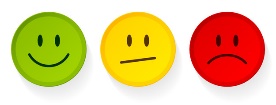 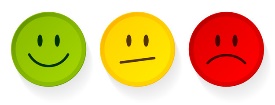 First Name / Last NameCo-worker satisfactionSince the last interviewSince the last interviewSince the last interviewHighlightsAchievements and difficultiesBackground of the interviewStandar, Every two yearsRecoveryEvolutions since the last interviewEvolutions since the last interviewEvolutions since the last interviewActual realisationyesnoActual realisationNew activities realised SkillsNew skills  SkillsTrainingPoints of interestDiplomaPoints of interestChange of positionObservations Observations AugmentationShort term wishes (< 2 years)Long term wishes (> 2 ans)Long term wishes (> 2 ans)QualitiesDevelopment opportunitiesDevelopment opportunitiesSkils to be acquiredSkils to be acquiredActionsWhat, when, for who,.. ?DeadlineRealisation of new activities< 1 yearChange of position1 to 2 yearsTrainings1 to 2 yearsOther< 1 yearDate / SignatureDate / Signature